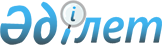 Об утверждении Перечня видов беспозвоночных животных для занесения в Красную книгу Республики Казахстан
					
			Утративший силу
			
			
		
					Постановление Правительства Республики Казахстан от 19 июня 1998 г. N 573. Утратило силу постановлением Правительства РК от 31 октября 2006 года N 1034


      Постановление Правительства Республики Казахстан от 19 июня 1998 г. N 573 утратило силу постановлением Правительства РК от 31 октября 2006 года 


 N 1034. 



      





      В соответствии с постановлением Правительства Республики Казахстан от 8 февраля 1996 г. № 177 
 P960177_ 
 "Об утверждении Положения и состава зоологической комиссии по Красной книге Республики Казахстан, и 3-го издания Красной книги Республики Казахстан" (САПП Республики Казахстан, 1996 г., № 7, ст.45) Правительство Республики Казахстан ПОСТАНОВЛЯЕТ: 



      1. Утвердить прилагаемый Перечень видов беспозвоночных животных для занесения в Красную книгу Республики Казахстан. 



      2. Министерству экологии и природных ресурсов Республики Казахстан предусмотреть подготовку и выпуск 3-го издания Красной книги Республики Казахстан (Том 1. Животные. Часть 2. Беспозвоночные животные) за счет средств Государственного фонда "Республиканский фонд окружающей среды". 




    Премьер-Министр

  Республики Казахстан  




                                     УТВЕРЖДЕН

                             постановлением Правительства

                                 Республики Казахстан 

                               от 19 июня 1998 г. N 573




                               ПЕРЕЧЕНЬ

 



                 видов беспозвоночных животных для занесения 

                    в Красную книгу Республики Казахстан

                             Членистоногие

                           Класс - Насекомые

                            Отряд - Стрекозы

1. Тонкохвост аральский

2. Булавобрюх заметный

3. Летодетка Кириченко

4. Красотка девушка

5. Дозорщик-император

6. Прямобрюх южноазиатский

7. Селисия черная

                            Отряд - Богомоловые

8. Боливария короткокрылая

9. Богомол древесный

                           Отряд - Прямокрылые

10. Деракантина гранулированная

11. Дамалаканта Вакка

12. Дыбка степная

13. Севчук Сервилля

14. Кузнечик темнокрылый

                          Отряд - Равнокрылые

15. Филлоргериус Якобсона

16. Червец карминоносный горчаковый

17. Червец карминоносный бурачниковый

18. Карминосный червец польский

19. Карминоносный червец Виктории

20. Червец удлиненный

21. Червец галловый

                        Отряд - Жесткокрылые

22. Скакун сумеречный

23. Красотел Семенова

24. Красотел сетчатый

25. Жужелица Геблера

26. Жужелица Михайлова

27. Жужелица Линдеманна

2S. Жужелица илийская

29. Жужелица Хике

30. Жужелица Сольского

31. Жужелица восхитительная

32. Жужелица-мальчик

33. Жук-олень

34. Оленек

35. Подвижнорогий навозник

36. Кравчик Чичерина

37. Кнемизус европейский

38. Гаплозома обычная

39. Дровосек мускусный

40. Дровосек тамарисковый

41. Дровосек Галузо

42. Корнеед большой

43. Корнеед Гангльбауэра

44. Корнеед балхашский

45. Большая туранговая златка

46. Коровка тянь-шанская

47. Хилокорус двуточечный

48. Точечная коровка

                      Отряд - Перепончатокрылые

49. Сколия-гигант

50. Сколия степная

51. Сцелифрон Шестакова

52. Сфекс желтокрылый

53. Прионикс Хаберхауэра

54. Прионикс траурный

55. Лестифорус горолюбивый

56. Гоплит рыжий

57. Металлинелла белобрюхая

58. Парарофитес округлый

59. Клизодон тонконогий

60. Проксилокопа блестящебрюхая

61. Проксилокопа рыжевато-красная

                             Отряд - Двукрылые

62. Атрафаксиола богутинская

63. Эфедромия недоразвитощупиковая

64. Стефаниола азиатская

65. Стефаниола великолепная

66. Псектросема разнороговая

                           Отряд - Чешуекрылые

67. Пестрянка туркменская

68. Бражник туранговый

69. Хохлатка тугайная

70. Лента орденская туранговая

71. Хаймоптена оперенная

72. Парусник алексанор

73. Поликсена

74. Бедромиус

75. Патриций

76. Микрозегрис пламенный

77. Желтушка Вискотта

78. Желтушка Ершова

79. Сенница монгольская

80. Энейс Мулла

81. Голубянка Мирмекида

82. Голубянка Аргали

83. Голубянка Бавия

84. Голубянка Панопа

85. Голубянка Татьяна

                          Класс - Ракообразные

                          Отряд - Десятиногие

86. Туркестанский рак

                            Тип - Моллюски

                          Класс - Брюхоногие

                           Отряд - Наземные

87. Гастрокопта Тееля

88. Брадибена синистрорза

89. Псеудонапэус Шнитникова

90. Туркомилакс туркестанский

91. Туркомилакс Цветкова

92. Монахоидес акулеата

                            Тип - Кольчатые Черви

                            Класс - Малощетинковые

                            Отряд - Люмбрикоморфа

93. Перелия змеевидная

94. Эйзения великолепная

                            Класс - паукообразные

                              Отряд - Сольпуги

95. Сольпуга Зарудного

                             Отряд - Скорпионы

96. Скорпион Рикмерса

					© 2012. РГП на ПХВ «Институт законодательства и правовой информации Республики Казахстан» Министерства юстиции Республики Казахстан
				